FULL PAPER TITLE IN TITLE CASE (14 pt)Name Surname1*, Name Surname2, Name Surname21 Department of Environmental Engineering, Nigde Ömer Halisdemir University, Turkey2 Nanotechnology Application and Research Center, Nigde Ömer Halisdemir University, Turkey* Corresponding author: e-mail: author@ohu.edu.trAbstract The official presentation language of the 2nd ICETEM is Turkish and English. Full papers can be submitted and presented in Turkish or English languages. In this paper, the formatting requirements for the 2nd ICETEM Proceedings are described. Please review this document to learn about the formatting of text, table captions, references, and the method to include the indexing information. The conference proceedings will be published in an electronic format. The full paper in MS Word file shall be written in compliance with these instructions. An abstract not exceeding 150-200 words and with no references, should appear on the top of the first page, after the title of the paper and the names of the authors in a section titled “Abstract” (without section number). The word “Abstract” must be Times New Roman, bold, and 12 pt. The abstract itself must be Times New Roman and 12 pt. The title of the paper must be Times New Roman, bold, and 14 pt. Names and affiliations must be Times New Roman. Names must be bold and 12 pt while affiliations must be 10 pt. The title, names, and affiliations must all be centralized. There should be two line spaces between paper title and authors' names on the first page. Abstract should be given in two languages for the scientist who submit full texts in Turkish.  Keywords: Air, Environment, ICETEM, Management, Technology (up to 5 words arranged in alphabetical order)1. INTRODUCTIONIt is expected that authors will submit carefully written and proofread material. Careful checking for spelling and grammatical errors should be performed. The number of pages of the paper should be from 8 to 10 (Çiner and Doğan-Sağlamtimur, 2022).Papers should clearly describe the background of the subject, the authors work, including the methods used, results and concluding discussion on the importance of the work. Papers are to be prepared in English or in Turkish and SI units must be used (Çiner et al., 2022). This document is a template. An electronic copy can be downloaded from the conference website (Doğan-Sağlamtimur, 2022).2. PAPER FORMATThe uniform appearance will assist the reader to read paper of the proceedings. It is therefore suggested to authors to use the example of this file to construct their papers. This particular example uses an format with 25 mm margins left, right, top and bottom. Position and style of headings and subheadings should follow this example. Acceptable file extension is only “doc” or “docx”. The paper should be divided into clearly defined and numbered sections. Subsections should be numbered. All headings and subheadings should be bold and Times New Roman font. Major and subheadings must be 12 pt. Please add an empty lines between the heading/subheading and the text. 2.1. FontsPapers should use 12-point Times New Roman font. The styles available are bold, italic and underlined. It is recommended that any text in the “Figures” should not be smaller than 10-point font size.2.2. Tables and FiguresTables and figures should be placed close to their first citation in the text. All figures and tables should be numbered by using Arabic numerals. Figures should be clear and readable. Table headings should be centred above the tables. Figure captions should be centred below the figures. Refer to the Figure below for a sample.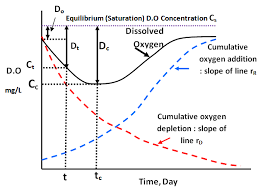 Figure 1. Caption for figure goes at the bottomFigure captions and table headings should be sufficient to explain the figure or table without needing to refer to the text. Figures and tables not cited in the text should not be presented.  Refer to the Table below for a sample.Table 1. Caption for table goes at the top2.3. EquationsEach equation should be presented on a separate line from the text with a blank space above and below. Equations should be clear and expressions used should be explained in the text. The equations should be numbered consecutively at the outer right margin, as shown in Eqs. (1) below. Here is one example.In this case, equations can be written as follows:3. SUBMITTING THE PAPERThe full paper has to be submitted electronically via the website of the conference (http://icetem.org.tr/ or http://ohu.edu.tr/icetem ) by the deadline (see website for details). Paper ID (in the format “XXX”) is assigned to each abstract after it was accepted. The file should be named with  the paper ID assigned.Example: icetem2022-a100.doc4. CONCLUSIONConclusions should state concisely the most important propositions of the paper as well as the author’s views of the practical implications of the results.AcknowledgmentsThe heading of the Acknowledgment section and the References section must not be numbered. Sponsorship and financial support acknowledgments should be included here. Acknowledging the contributions of other colleagues who are not included in the authorship of this paper is also added in this section. If no acknowledgement is necessary, this section should not appear in the paper.REFERENCESBibliographical sources should be cited by giving the last name(s) of the author(s) and the year of publication. The name of the author(s) and the year should be in parentheses (Herbe and Lundqvist, 1997).  In the case of a source with three or more authors, the citation could be (Hirschfelder et al., 1967). The References section should be alphabetized by the last name of the first author. The reference section at the end of the paper should be edited based on the following:Paper published in a journal: Name(s) of the author(s) first name initial(s). Year of publication. Title of article. Title of the Journal, Volume number, first and last pagePaper published in conference proceedings: Name(s) of the author(s) first name initial(s). Year of publication. Title of article. Title of the Conference Proceedings, City, Country, publisher of proceedings/ISBN number (if it is exist), pp. first-last page.Book: Name(s) of the author(s) first name initial(s). Year of publication. Title of the Book. Name of publisher, place of publication, number of pages. Establishments can be considered authors when they assume main responsibility for the text and their publications reflect their collective reflections or activities.  Book chapter: Name(s) of the author(s) first name initial(s). Year of publication. Title of Chapter. In: name(s) and initial(s) of the co-ordinator(s), title of the book, name of publisher, place of publication, first and last page.Web resources: Name(s) of the author(s) first name initial(s). Access year, Title of the Webpage, Publisher, Access date, web address.For instance:Paper published in a journalYüzer B., Guida M., Çiner F., Aktan B., Aydın I., Meric S., Selcuk H., 2016. A multifaceted aggregation and toxicity assessment study of sol-gel-based TiO2 nanoparticles during textile wastewater treatment. Desalination and Water Treatment, 57, 4966-4973.Paper published in conference proceedingsBilgil A., Öz H.Ö., Doğan-Sağlamtimur N. 2018. Preliminary geopolymer production studies from Çatalağzı Power Plant (Turkey) ashes. New, Eco-Friendly Materials Based on Geopolymer Matrix for Applications in Construction Industry Conference Proceedings, Lima, Peru, ISBN: 978-83-941370-5-2, pp. 13-18.Book Janna S.W., 1986. Engineering Heat Transfer. PWS Publishers, Boston, 769 p. Book chapter Duminil M., 1995. Principes de la production du froid. In: Côme, D., Ulrich, R., La chaîne du froid-Le froid au service de l'homme, Hermann, Paris, 33-144. Web resourcesWorld Health Organization. 2022. Air pollution (cited on July 1st, 2022). Available from: https://www.who.int/airpollution/en/IndustryWater PollutionPollution ProductRankingAgricultureModerate1.083TextileBig3.351TransportSmall0.026ConstructionSmall0.145PaperVery big0.674LeatherSugarExtremeExtreme1.881.7222(1)